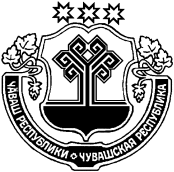 О внесении изменений в постановление администрации Юманайского сельского поселения от 06.03.2019 №15 «О муниципальной программе Юманайского сельского поселения Шумерлинского района «Управление общественными финансами и муниципальным долгом Юманайского сельского поселения  Шумерлинского района»Администрация Юманайского сельского поселения Шумерлинского района  Чувашской Республики   п о с т а н о в л я е т:1. Внести в постановление администрации Юманайского сельского поселения  Шумерлинского района от 06.03.2019 №15 «О муниципальной программе Юманайского сельского поселения Шумерлинского района «Управление общественными финансами и муниципальным долгом Юманайского сельского поселения  Шумерлинского района» (с изменениями от 25.12.2019 №92) (далее – Муниципальная программа)  следующие изменения: 1.1. Абзац  8 «Объемы финансирования Муниципальной программы с разбивкой по годам реализации» паспорта Муниципальной программы изложить в следующей редакции:  1.2. Раздел 3 «Обоснование объема финансовых ресурсов, необходимых для реализации муниципальной программы» Муниципальной программы изложить в следующей редакции:«Раздел III. Обоснование объема финансовых ресурсов, необходимых для реализации Муниципальной программы (с расшифровкой по источникам финансирования, по этапам и годам реализации Муниципальной программы)Расходы на реализацию Муниципальной программы предусматриваются за счет средств федерального бюджета, бюджета Юманайского сельского поселения Шумерлинского района.Общий объем финансирования Муниципальной  программы в 2019–
2035 годах составляет  1776,1 тыс. рублей, в том числе за счет средств:федерального бюджета – 1567,4 тыс. рублей;бюджет Юманайского сельского поселения – 208,7 тыс. рублей.Прогнозируемый объем финансирования Муниципальной программы в 2019–2035 годах составляет 1776,1 тыс. рублей, в том числе:в 2019 году – 328,5 тыс. рублей;в 2020 году – 91,4 тыс. рублей;в 2021 году – 91,4 тыс. рублей;в 2022 году – 94,8 тыс. рублей;в 2023 году – 90,0 тыс. рублей;в 2024 году – 90,0 тыс. рублей;в 2025 году – 90,0 тыс. рублей;в 2026–2030 годах – 450,0 тыс. рублей;в 2031–2035 годах – 450,0 тыс. рублей;из них средства:федерального бюджета – 1567,4 тыс. рублей, в том числе:в 2019 году – 135,8 тыс. рублей;в 2020 году – 90,4 тыс. рублей;в 2021 году – 90,4 тыс. рублей;в 2022 году – 93,8 тыс. рублей;в 2023 году – 89,0 тыс. рублей;в 2024 году – 89,0 тыс. рублей;в 2025 году – 89,0 тыс. рублей;в 2026–2030 годах – 445,0 тыс. рублей;в 2031–2035 годах – 445,0 тыс. рублей;бюджет Юманайского сельского поселения- 208,7 тыс. рублей, в том числе:в 2019 году – 192,7 тыс. рублей;в 2020 году – 1,0 тыс. рублей;в 2021 году – 1,0 тыс. рублей;в 2022 году – 1,0 тыс. рублей;в 2023 году – 1,0 тыс. рублей;в 2024 году – 1,0 тыс. рублей;в 2025 году – 1,0 тыс. рублей;в 2026–2030 годах – 5,0 тыс. рублей;в 2031–2035 годах – 5,0 тыс. рублей.Объемы финансирования Муниципальной программы подлежат ежегодному уточнению исходя из возможностей бюджетов всех уровней.Ресурсное обеспечение и прогнозная (справочная) оценка расходов за счет всех источников финансирования реализации Муниципальной программы приведены в приложении № 2 к Муниципальной программе.»;        1.3. Приложение №2 к Муниципальной программе  изложить в новой редакции согласно приложению №1 к настоящему постановлению;       1.4. Абзац 6 паспорта подпрограммы «Совершенствование бюджетной политики и обеспечение сбалансированности бюджета Юманайского  сельского поселения Шумерлинского района» Муниципальной программы Приложения № 3 к муниципальной программе изложить в следующей редакции: 1.5.  Раздел 4 «Обоснование объема финансовых ресурсов, необходимых для реализации подпрограммы приложения № 3 к Муниципальной программе изложить в следующей редакции:«Раздел IV. Обоснование объема финансовых ресурсов, необходимых для  реализации подпрограммы (с расшифровкой по источникам финансирования, по этапам и годам реализации подпрограммы)Расходы подпрограммы формируются за счет средств федерального бюджета и бюджета Юманайского сельского поселения Шумерлинского района.Общий объем финансирования мероприятий подпрограммы в 2019–
2035 годах составит 1776,1  тыс. рублей, в том числе за счет средств:федерального бюджета –1567,4 тыс. рублей;бюджет Юманайского сельского поселения – 208,7  тыс. рублей.Прогнозируемый объем финансирования подпрограммы в 2019–
2035  годах составит 1776,1 тыс. рублей, в том числе:в 2019 году – 328,5 тыс. рублей;в 2020 году – 91,4 тыс. рублей;в 2021 году – 91,4 тыс. рублей;в 2022 году – 94,8 тыс. рублей;в 2023 году – 90,0 тыс. рублей;в 2024 году – 90,0 тыс. рублей;в 2025 году – 90,0 тыс. рублей;в 2026–2030 годах – 450,0 тыс. рублей;в 2031–2035 годах – 450,0 тыс. рублей;из них средства:федерального бюджета – 1567,4 тыс. рублей, в том числе:в 2019 году – 135,8 тыс. рублей;в 2020 году – 90,4 тыс. рублей;в 2021 году – 90,4 тыс. рублей;в 2022 году – 93,8 тыс. рублей;в 2023 году – 89,0 тыс. рублей;в 2024 году – 89,0 тыс. рублей;в 2025 году – 89,0 тыс. рублей;в 2026–2030 годах – 445,0 тыс. рублей;в 2031–2035 годах – 445,0 тыс. рублей;бюджет Юманайского сельского поселения- 208,7 тыс. рублей, в том числе:в 2019 году – 192,7 тыс. рублей;в 2020 году – 1,0 тыс. рублей;в 2021 году – 1,0 тыс. рублей;в 2022 году – 1,0 тыс. рублей;в 2023 году – 1,0 тыс. рублей;в 2024 году – 1,0 тыс. рублей;в 2025 году – 1,0 тыс. рублей;в 2026–2030 годах – 5,0 тыс. рублей;в 2031–2035 годах – 5,0 тыс. рублейОбъемы финансирования подпрограммы ежегодно будут уточняться исходя из возможностей федерального бюджета, бюджета Юманайского сельского поселения Шумерлинского района на соответствующий период.Ресурсное обеспечение реализации подпрограммы за счет всех источников финансирования приведено в приложении к настоящей подпрограмме.»;        1.6. Приложение к муниципальной подпрограмме «Совершенствование бюджетной политики и обеспечение сбалансированности бюджета Юманайского  сельского поселения Шумерлинского района» Муниципальной программы изложить в новой редакции согласно приложению №2 к настоящему постановлению.2. Настоящее постановление вступает в силу после его опубликования в информационном издании «Вестник Юманайского сельского поселения Шумерлинского района» и подлежит размещению на официальном сайте Юманайского сельского поселения Шумерлинского района в информационно-телекоммуникационной сети «Интернет».Глава Юманайскогосельского поселения				     	                                                       О.П. Яковлев       	                                                                        Приложение № 1к постановлению администрации Юманайского сельского поселения Шумерлинского района                                                                                                                                                                      от  23.06.2020   № 39Приложение № 2 к муниципальной программе Юманайского сельского поселенияШумерлинского района  «Управление общественными
финансами и муниципальным долгом 
Юманайского сельского поселенияШумерлинского района» Ресурсное обеспечение и прогнозная (справочная) оценка расходов 
за счет всех источников финансирования реализации муниципальной программы Юманайского сельского поселения Шумерлинского района «Управление общественными финансами и муниципальным долгом Юманайского сельского поселения Шумерлинского района»                     Приложение № 2к постановлению администрации Юманайского сельского поселения Шумерлинского района                                                                                                                                                             от   23.06.2020   № 39Приложение к подпрограмме «Совершенствование бюджетной политики и обеспечение сбалансированности бюджета Юманайского   поселения  Шумерлинского района» муниципальной программы Юманайского сельского поселения Шумерлинского района «Управление общественными финансами и муниципальным         долгом Юманайского сельского поселения Шумерлинского района»Ресурсное обеспечение 
реализации подпрограммы «Совершенствование бюджетной политики и обеспечение сбалансированности бюджета Юманайского сельского поселения  Шумерлинского района» муниципальной программы Юманайского сельского поселения Шумерлинского района «Управление общественными финансами и муниципальным долгом Юманайского сельского поселения Шумерлинского района» за счет всех источников финансированияЧĂВАШ РЕСПУБЛИКИÇĚМĚРЛЕ РАЙОНĚЧУВАШСКАЯ РЕСПУБЛИКАШУМЕРЛИНСКИЙ  РАЙОНЮМАНАЙ ЯЛ ПОСЕЛЕНИЙĚНАДМИНИСТРАЦИЙĚЙЫШĂНУ23.06.2020     39  №Юманай салиАДМИНИСТРАЦИЯЮМАНАЙСКОГО СЕЛЬСКОГОПОСЕЛЕНИЯПОСТАНОВЛЕНИЕ23.06.2020   № 39с. ЮманайОбъемы финансирования Муниципальной программы с разбивкой по годам реализации прогнозируемый объем финансирования муниципальной программы в 2019–2035 годах составляет 1776,1 тыс. рублей, в том числе:в 2019 году – 328,5 тыс. рублей;в 2020 году – 91,4 тыс. рублей;в 2021 году – 91,4 тыс. рублей;в 2022 году – 94,8 тыс. рублей;в 2023 году – 90,0 тыс. рублей;в 2024 году – 90,0 тыс. рублей;в 2025 году – 90,0 тыс. рублей;в 2026–2030 годах – 450,0 тыс. рублей;в 2031–2035 годах – 450,0 тыс. рублей;из них средства:федерального бюджета – 1567,4 тыс. рублей, в том числе:в 2019 году – 135,8 тыс. рублей;в 2020 году – 90,4 тыс. рублей;в 2021 году – 90,4 тыс. рублей;в 2022 году – 93,8 тыс. рублей;в 2023 году – 89,0 тыс. рублей;в 2024 году – 89,0 тыс. рублей;в 2025 году – 89,0 тыс. рублей;в 2026–2030 годах – 445,0 тыс. рублей;в 2031–2035 годах – 445,0 тыс. рублей;бюджет Юманайского сельского поселения- 208,7 тыс. рублей, в том числе:в 2019 году – 192,7 тыс. рублей;в 2020 году – 1,0 тыс. рублей;в 2021 году – 1,0 тыс. рублей;в 2022 году – 1,0 тыс. рублей;в 2023 году – 1,0 тыс. рублей;в 2024 году – 1,0 тыс. рублей;в 2025 году – 1,0 тыс. рублей;в 2026–2030 годах – 5,0 тыс. рублей;в 2031–2035 годах – 5,0 тыс. рублей.Объемы финансирования Муниципальной программы подлежат ежегодному уточнению исходя из возможностей бюджетов всех уровней.»;«Объемы финансирования подпрограммы с разбивкой по годам реализациипрогнозируемый объем финансирования мероприятий подпрограммы в 2019–2035 годах составляет 1776,1 тыс. рублей, в том числе:в 2019 году – 328,5 тыс. рублей;в 2020 году – 91,4 тыс. рублей;в 2021 году – 91,4 тыс. рублей;в 2022 году – 94,8 тыс. рублей;в 2023 году – 90,0 тыс. рублей;в 2024 году – 90,0 тыс. рублей;в 2025 году – 90,0 тыс. рублей;в 2026–2030 годах – 450,0 тыс. рублей;в 2031–2035 годах – 450,0 тыс. рублей;из них средства:федерального бюджета – 1567,4 тыс. рублей, в том числе:в 2019 году – 135,8 тыс. рублей;в 2020 году – 90,4 тыс. рублей;в 2021 году – 90,4 тыс. рублей;в 2022 году – 93,8 тыс. рублей;в 2023 году – 89,0 тыс. рублей;в 2024 году – 89,0 тыс. рублей;в 2025 году – 89,0 тыс. рублей;в 2026–2030 годах – 445,0 тыс. рублей;в 2031–2035 годах – 445,0 тыс. рублей;бюджет Юманайского сельского поселения- 208,7 тыс. рублей, в том числе:в 2019 году – 192,7 тыс. рублей;в 2020 году – 1,0 тыс. рублей;в 2021 году – 1,0 тыс. рублей;в 2022 году – 1,0 тыс. рублей;в 2023 году – 1,0 тыс. рублей;в 2024 году – 1,0 тыс. рублей;в 2025 году – 1,0 тыс. рублей;в 2026–2030 годах – 5,0 тыс. рублей;в 2031–2035 годах – 5,0 тыс. рублей.   Объемы финансирования подпрограммы подлежат ежегодному уточнению исходя из возможностей федерального бюджета, бюджета Юманайского сельского поселения Шумерлинского района.»;СтатусНаименование муниципальной программы  Юманайского сельского поселения Шумерлинского района , подпрограммы, основного мероприятияКод бюджетной 
классификацииКод бюджетной 
классификацииИсточники 
финансированияРасходы по годам, тыс. рублейРасходы по годам, тыс. рублейРасходы по годам, тыс. рублейРасходы по годам, тыс. рублейРасходы по годам, тыс. рублейРасходы по годам, тыс. рублейРасходы по годам, тыс. рублейРасходы по годам, тыс. рублейРасходы по годам, тыс. рублейСтатусНаименование муниципальной программы  Юманайского сельского поселения Шумерлинского района , подпрограммы, основного мероприятияглавный распорядитель бюджет-ных средствцелевая статья расходовИсточники 
финансирования20192020202120222023202420252026–20302031–20351234567891011121314Муниципальная программа Юманайского сельского поселения Шумерлинского района«Управление общественными финансами и муниципальным долгом Юманайского  сельского поселения  Шумерлинского района» 993Ч400000000всего328,591,491,494,890,090,090,0450,0450,0Муниципальная программа Юманайского сельского поселения Шумерлинского района«Управление общественными финансами и муниципальным долгом Юманайского  сельского поселения  Шумерлинского района» ххфедеральный бюджет135,8090,490,493,889,089,089,0445,0445,0Муниципальная программа Юманайского сельского поселения Шумерлинского района«Управление общественными финансами и муниципальным долгом Юманайского  сельского поселения  Шумерлинского района» ххбюджет Юманайского сельского поселения192,71,01,01,01,01,01,05,05,0Подпрограмма «Совершенствование бюджетной политики и обеспечение сбалансированности  бюджета Юманайского сельского поселения Шумерлинского района»хЧ410000000всего328,591,491,494,890,090,090,0450,0450,0Подпрограмма «Совершенствование бюджетной политики и обеспечение сбалансированности  бюджета Юманайского сельского поселения Шумерлинского района»993Ч410000000федеральный бюджет135,8090,490,493,889,089,089,0445,0445,0Подпрограмма «Совершенствование бюджетной политики и обеспечение сбалансированности  бюджета Юманайского сельского поселения Шумерлинского района»ххбюджет Юманайского сельского поселения192,71,01,01,01,01,01,05,05,0Основное мероприятие 1Развитие бюджетного планирования, формирование Юманайского сельского поселения Шумерлинского района на очередной финансовый год и плановый периодхЧ410100000всего1,01,01,01,01,01,01,05,05,0Основное мероприятие 1Развитие бюджетного планирования, формирование Юманайского сельского поселения Шумерлинского района на очередной финансовый год и плановый периодххфедеральный бюджет000000000Основное мероприятие 1Развитие бюджетного планирования, формирование Юманайского сельского поселения Шумерлинского района на очередной финансовый год и плановый периодххфедеральный бюджет000000000Основное мероприятие 1Развитие бюджетного планирования, формирование Юманайского сельского поселения Шумерлинского района на очередной финансовый год и плановый периодххбюджет Юманайского сельского поселения1,01,01,01,01,01,01,05,05,0Основное мероприятие 2Осуществление мер финансовой поддержки бюджету сельского поселения, направленных на обеспечение их сбалансированности и повышение уровня бюджетной обеспеченности хЧ410400000всего90,090,490,493,889,089,089,0445,0445,0Основное мероприятие 2Осуществление мер финансовой поддержки бюджету сельского поселения, направленных на обеспечение их сбалансированности и повышение уровня бюджетной обеспеченности 993Ч410400000федеральный бюджет90,090,490,493,889,089,089,0445,0445,0Основное мероприятие 3 Поощрение за содействие достижению значений (уровней) показателей для оценки эффективности деятельности должностных лиц органа местного самоуправления в 2019 году за счет средств межбюджетных трансфертов, предоставляемых из федерального бюджета за достижение показателей993Ч410419982всего45,80,00,00,00,00,00,00,00,0Основное мероприятие 3 Поощрение за содействие достижению значений (уровней) показателей для оценки эффективности деятельности должностных лиц органа местного самоуправления в 2019 году за счет средств межбюджетных трансфертов, предоставляемых из федерального бюджета за достижение показателей993Ч410419982федеральный бюджет45,80,00,00,00,00,00,00,00,0Основное мероприятие 4Организация исполнения и подготовка отчетов об исполнении муниципального бюджета, осуществление внутреннего финансового контроля за использованием бюджетных средств993Ч410373450всего191,70,00,00,00,00,00,00,00,0Основное мероприятие 4Организация исполнения и подготовка отчетов об исполнении муниципального бюджета, осуществление внутреннего финансового контроля за использованием бюджетных средств993Ч410373450бюджет Юманайского сельского поселения191,70,00,00,00,00,00,00,00,0СтатусНаименование подпрограммы муниципальной программы  Юманайского  сельского поселения Шумерлинского района  (основного мероприятия, мероприятия)Задача подпрограммы 
муниципальной программы Юманайского  сельского поселения  Шумерлинского района Ответственный исполнительКод бюджетной классификацииКод бюджетной классификацииКод бюджетной классификацииКод бюджетной классификацииИсточники 
финанси-рованияРасходы по годам, тыс. рублей Расходы по годам, тыс. рублей Расходы по годам, тыс. рублей Расходы по годам, тыс. рублей Расходы по годам, тыс. рублей Расходы по годам, тыс. рублей Расходы по годам, тыс. рублей Расходы по годам, тыс. рублей Расходы по годам, тыс. рублей СтатусНаименование подпрограммы муниципальной программы  Юманайского  сельского поселения Шумерлинского района  (основного мероприятия, мероприятия)Задача подпрограммы 
муниципальной программы Юманайского  сельского поселения  Шумерлинского района Ответственный исполнительглавный распорядитель бюджетных средствраздел, подразделцелевая статья расходовгруппа (подгруппа) вида расходовИсточники 
финанси-рования20192020202120222023202420252026–20302031–203511222344567891011121212131314141515161617171818Подпрограмма Подпрограмма «Совершенствование бюджетной политики и обеспечение сбалансированности  бюджета Юманайского сельского поселения Шумерлинского района»«Совершенствование бюджетной политики и обеспечение сбалансированности  бюджета Юманайского сельского поселения Шумерлинского района»«Совершенствование бюджетной политики и обеспечение сбалансированности  бюджета Юманайского сельского поселения Шумерлинского района»ответственный исполнитель – Администрация Юманайского сельского поселенияответственный исполнитель – Администрация Юманайского сельского поселенияххЧ410000000хвсего328,591,491,491,491,494,894,890,090,090,090,090,090,0450,0450,0450,0450,0Подпрограмма Подпрограмма «Совершенствование бюджетной политики и обеспечение сбалансированности  бюджета Юманайского сельского поселения Шумерлинского района»«Совершенствование бюджетной политики и обеспечение сбалансированности  бюджета Юманайского сельского поселения Шумерлинского района»«Совершенствование бюджетной политики и обеспечение сбалансированности  бюджета Юманайского сельского поселения Шумерлинского района»ответственный исполнитель – Администрация Юманайского сельского поселенияответственный исполнитель – Администрация Юманайского сельского поселения993хххфедеральный бюджет135,8090,490,490,490,493,893,889,089,089,089,089,089,0445,0445,0445,0445,0Подпрограмма Подпрограмма «Совершенствование бюджетной политики и обеспечение сбалансированности  бюджета Юманайского сельского поселения Шумерлинского района»«Совершенствование бюджетной политики и обеспечение сбалансированности  бюджета Юманайского сельского поселения Шумерлинского района»«Совершенствование бюджетной политики и обеспечение сбалансированности  бюджета Юманайского сельского поселения Шумерлинского района»ответственный исполнитель – Администрация Юманайского сельского поселенияответственный исполнитель – Администрация Юманайского сельского поселенияххххбюджет Юманайского сельского поселения192,71,01,01,01,01,01,01,01,01,01,01,01,05,05,05,05,0Цель «Создание условий для обеспечения долгосрочной сбалансированности и повышения устойчивости бюджетной системы в Юманайском сельском поселении Шумерлинского района»Цель «Создание условий для обеспечения долгосрочной сбалансированности и повышения устойчивости бюджетной системы в Юманайском сельском поселении Шумерлинского района»Цель «Создание условий для обеспечения долгосрочной сбалансированности и повышения устойчивости бюджетной системы в Юманайском сельском поселении Шумерлинского района»Цель «Создание условий для обеспечения долгосрочной сбалансированности и повышения устойчивости бюджетной системы в Юманайском сельском поселении Шумерлинского района»Цель «Создание условий для обеспечения долгосрочной сбалансированности и повышения устойчивости бюджетной системы в Юманайском сельском поселении Шумерлинского района»Цель «Создание условий для обеспечения долгосрочной сбалансированности и повышения устойчивости бюджетной системы в Юманайском сельском поселении Шумерлинского района»Цель «Создание условий для обеспечения долгосрочной сбалансированности и повышения устойчивости бюджетной системы в Юманайском сельском поселении Шумерлинского района»Цель «Создание условий для обеспечения долгосрочной сбалансированности и повышения устойчивости бюджетной системы в Юманайском сельском поселении Шумерлинского района»Цель «Создание условий для обеспечения долгосрочной сбалансированности и повышения устойчивости бюджетной системы в Юманайском сельском поселении Шумерлинского района»Цель «Создание условий для обеспечения долгосрочной сбалансированности и повышения устойчивости бюджетной системы в Юманайском сельском поселении Шумерлинского района»Цель «Создание условий для обеспечения долгосрочной сбалансированности и повышения устойчивости бюджетной системы в Юманайском сельском поселении Шумерлинского района»Цель «Создание условий для обеспечения долгосрочной сбалансированности и повышения устойчивости бюджетной системы в Юманайском сельском поселении Шумерлинского района»Цель «Создание условий для обеспечения долгосрочной сбалансированности и повышения устойчивости бюджетной системы в Юманайском сельском поселении Шумерлинского района»Цель «Создание условий для обеспечения долгосрочной сбалансированности и повышения устойчивости бюджетной системы в Юманайском сельском поселении Шумерлинского района»Цель «Создание условий для обеспечения долгосрочной сбалансированности и повышения устойчивости бюджетной системы в Юманайском сельском поселении Шумерлинского района»Цель «Создание условий для обеспечения долгосрочной сбалансированности и повышения устойчивости бюджетной системы в Юманайском сельском поселении Шумерлинского района»Цель «Создание условий для обеспечения долгосрочной сбалансированности и повышения устойчивости бюджетной системы в Юманайском сельском поселении Шумерлинского района»Цель «Создание условий для обеспечения долгосрочной сбалансированности и повышения устойчивости бюджетной системы в Юманайском сельском поселении Шумерлинского района»Цель «Создание условий для обеспечения долгосрочной сбалансированности и повышения устойчивости бюджетной системы в Юманайском сельском поселении Шумерлинского района»Цель «Создание условий для обеспечения долгосрочной сбалансированности и повышения устойчивости бюджетной системы в Юманайском сельском поселении Шумерлинского района»Цель «Создание условий для обеспечения долгосрочной сбалансированности и повышения устойчивости бюджетной системы в Юманайском сельском поселении Шумерлинского района»Цель «Создание условий для обеспечения долгосрочной сбалансированности и повышения устойчивости бюджетной системы в Юманайском сельском поселении Шумерлинского района»Цель «Создание условий для обеспечения долгосрочной сбалансированности и повышения устойчивости бюджетной системы в Юманайском сельском поселении Шумерлинского района»Цель «Создание условий для обеспечения долгосрочной сбалансированности и повышения устойчивости бюджетной системы в Юманайском сельском поселении Шумерлинского района»Цель «Создание условий для обеспечения долгосрочной сбалансированности и повышения устойчивости бюджетной системы в Юманайском сельском поселении Шумерлинского района»Цель «Создание условий для обеспечения долгосрочной сбалансированности и повышения устойчивости бюджетной системы в Юманайском сельском поселении Шумерлинского района»Цель «Создание условий для обеспечения долгосрочной сбалансированности и повышения устойчивости бюджетной системы в Юманайском сельском поселении Шумерлинского района»Цель «Создание условий для обеспечения долгосрочной сбалансированности и повышения устойчивости бюджетной системы в Юманайском сельском поселении Шумерлинского района»Цель «Создание условий для обеспечения долгосрочной сбалансированности и повышения устойчивости бюджетной системы в Юманайском сельском поселении Шумерлинского района»Цель «Создание условий для обеспечения долгосрочной сбалансированности и повышения устойчивости бюджетной системы в Юманайском сельском поселении Шумерлинского района»Основное мероприятие 1Основное мероприятие 1Развитие бюджетного планирования, формирование бюджета Юманайского сельского поселения Шумерлинского района   на очередной финансовый год и плановый периодРазвитие бюджетного планирования, формирование бюджета Юманайского сельского поселения Шумерлинского района   на очередной финансовый год и плановый периодсовершенствование бюджетной политики, создание прочной финансовой основы в рамках бюджетного планирования для социально-экономических преобразований, обеспечения социальных гарантий населениюсовершенствование бюджетной политики, создание прочной финансовой основы в рамках бюджетного планирования для социально-экономических преобразований, обеспечения социальных гарантий населениюответственный исполнитель – Администрация Юманайского сельского поселенияответственный исполнитель – Администрация Юманайского сельского поселенияххЧ410100000хвсего1,01,01,01,01,01,01,01,01,01,01,01,01,05,05,05,05,0Основное мероприятие 1Основное мероприятие 1Развитие бюджетного планирования, формирование бюджета Юманайского сельского поселения Шумерлинского района   на очередной финансовый год и плановый периодРазвитие бюджетного планирования, формирование бюджета Юманайского сельского поселения Шумерлинского района   на очередной финансовый год и плановый периодсовершенствование бюджетной политики, создание прочной финансовой основы в рамках бюджетного планирования для социально-экономических преобразований, обеспечения социальных гарантий населениюсовершенствование бюджетной политики, создание прочной финансовой основы в рамках бюджетного планирования для социально-экономических преобразований, обеспечения социальных гарантий населениюответственный исполнитель – Администрация Юманайского сельского поселенияответственный исполнитель – Администрация Юманайского сельского поселенияххххфедеральный бюджет0,00,00,00,00,00,00,00,00,00,00,00,00,00,00,00,00,0Основное мероприятие 1Основное мероприятие 1Развитие бюджетного планирования, формирование бюджета Юманайского сельского поселения Шумерлинского района   на очередной финансовый год и плановый периодРазвитие бюджетного планирования, формирование бюджета Юманайского сельского поселения Шумерлинского района   на очередной финансовый год и плановый периодсовершенствование бюджетной политики, создание прочной финансовой основы в рамках бюджетного планирования для социально-экономических преобразований, обеспечения социальных гарантий населениюсовершенствование бюджетной политики, создание прочной финансовой основы в рамках бюджетного планирования для социально-экономических преобразований, обеспечения социальных гарантий населениюответственный исполнитель – Администрация Юманайского сельского поселенияответственный исполнитель – Администрация Юманайского сельского поселения993бюджет Юманайского сельского поселения1,01,01,01,01,01,01,01,01,01,01,01,01,05,05,05,05,0Целевой индикатор и показатель Муниципальной программы, подпрограммы, увязанные с основным  мероприятием 1Целевой индикатор и показатель Муниципальной программы, подпрограммы, увязанные с основным  мероприятием 1Целевой индикатор и показатель Муниципальной программы, подпрограммы, увязанные с основным  мероприятием 1Целевой индикатор и показатель Муниципальной программы, подпрограммы, увязанные с основным  мероприятием 1Отношение объема просроченной кредиторской задолженности бюджета  Юманайского сельского поселения Шумерлинского района  к  объему расходов бюджета  Юманайского  сельского поселения  Шумерлинского района , процентов Отношение объема просроченной кредиторской задолженности бюджета  Юманайского сельского поселения Шумерлинского района  к  объему расходов бюджета  Юманайского  сельского поселения  Шумерлинского района , процентов Отношение объема просроченной кредиторской задолженности бюджета  Юманайского сельского поселения Шумерлинского района  к  объему расходов бюджета  Юманайского  сельского поселения  Шумерлинского района , процентов Отношение объема просроченной кредиторской задолженности бюджета  Юманайского сельского поселения Шумерлинского района  к  объему расходов бюджета  Юманайского  сельского поселения  Шумерлинского района , процентов Отношение объема просроченной кредиторской задолженности бюджета  Юманайского сельского поселения Шумерлинского района  к  объему расходов бюджета  Юманайского  сельского поселения  Шумерлинского района , процентов Отношение объема просроченной кредиторской задолженности бюджета  Юманайского сельского поселения Шумерлинского района  к  объему расходов бюджета  Юманайского  сельского поселения  Шумерлинского района , процентов Отношение объема просроченной кредиторской задолженности бюджета  Юманайского сельского поселения Шумерлинского района  к  объему расходов бюджета  Юманайского  сельского поселения  Шумерлинского района , процентов Отношение объема просроченной кредиторской задолженности бюджета  Юманайского сельского поселения Шумерлинского района  к  объему расходов бюджета  Юманайского  сельского поселения  Шумерлинского района , процентов Отношение объема просроченной кредиторской задолженности бюджета  Юманайского сельского поселения Шумерлинского района  к  объему расходов бюджета  Юманайского  сельского поселения  Шумерлинского района , процентов 000000000000000000Меро-приятие 1.1Резервный фонд  Юманайского  сельского поселения Шумерлинского районаРезервный фонд  Юманайского  сельского поселения Шумерлинского районаРезервный фонд  Юманайского  сельского поселения Шумерлинского районаответственный исполнитель – Администрация Юманайского сельского поселения ответственный исполнитель – Администрация Юманайского сельского поселения ххххвсего1,01,01,01,01,01,01,01,01,01,01,01,01,05,05,05,05,0Меро-приятие 1.1Резервный фонд  Юманайского  сельского поселения Шумерлинского районаРезервный фонд  Юманайского  сельского поселения Шумерлинского районаРезервный фонд  Юманайского  сельского поселения Шумерлинского районаответственный исполнитель – Администрация Юманайского сельского поселения ответственный исполнитель – Администрация Юманайского сельского поселения ххххфедеральный бюджет0,00,00,00,00,00,00,00,00,00,00,00,00,00,00,00,00,0Меро-приятие 1.1Резервный фонд  Юманайского  сельского поселения Шумерлинского районаРезервный фонд  Юманайского  сельского поселения Шумерлинского районаРезервный фонд  Юманайского  сельского поселения Шумерлинского районаответственный исполнитель – Администрация Юманайского сельского поселения ответственный исполнитель – Администрация Юманайского сельского поселения бюджет Юманайского сельского поселения1,01,01,01,01,01,01,01,01,01,01,01,01,05,05,05,05,0Цель «Создание условий для обеспечения долгосрочной сбалансированности и повышения устойчивости бюджетной системы в Юманайском  сельском поселении Шумерлинского района»Цель «Создание условий для обеспечения долгосрочной сбалансированности и повышения устойчивости бюджетной системы в Юманайском  сельском поселении Шумерлинского района»Цель «Создание условий для обеспечения долгосрочной сбалансированности и повышения устойчивости бюджетной системы в Юманайском  сельском поселении Шумерлинского района»Цель «Создание условий для обеспечения долгосрочной сбалансированности и повышения устойчивости бюджетной системы в Юманайском  сельском поселении Шумерлинского района»Цель «Создание условий для обеспечения долгосрочной сбалансированности и повышения устойчивости бюджетной системы в Юманайском  сельском поселении Шумерлинского района»Цель «Создание условий для обеспечения долгосрочной сбалансированности и повышения устойчивости бюджетной системы в Юманайском  сельском поселении Шумерлинского района»Цель «Создание условий для обеспечения долгосрочной сбалансированности и повышения устойчивости бюджетной системы в Юманайском  сельском поселении Шумерлинского района»Цель «Создание условий для обеспечения долгосрочной сбалансированности и повышения устойчивости бюджетной системы в Юманайском  сельском поселении Шумерлинского района»Цель «Создание условий для обеспечения долгосрочной сбалансированности и повышения устойчивости бюджетной системы в Юманайском  сельском поселении Шумерлинского района»Цель «Создание условий для обеспечения долгосрочной сбалансированности и повышения устойчивости бюджетной системы в Юманайском  сельском поселении Шумерлинского района»Цель «Создание условий для обеспечения долгосрочной сбалансированности и повышения устойчивости бюджетной системы в Юманайском  сельском поселении Шумерлинского района»Цель «Создание условий для обеспечения долгосрочной сбалансированности и повышения устойчивости бюджетной системы в Юманайском  сельском поселении Шумерлинского района»Цель «Создание условий для обеспечения долгосрочной сбалансированности и повышения устойчивости бюджетной системы в Юманайском  сельском поселении Шумерлинского района»Цель «Создание условий для обеспечения долгосрочной сбалансированности и повышения устойчивости бюджетной системы в Юманайском  сельском поселении Шумерлинского района»Цель «Создание условий для обеспечения долгосрочной сбалансированности и повышения устойчивости бюджетной системы в Юманайском  сельском поселении Шумерлинского района»Цель «Создание условий для обеспечения долгосрочной сбалансированности и повышения устойчивости бюджетной системы в Юманайском  сельском поселении Шумерлинского района»Цель «Создание условий для обеспечения долгосрочной сбалансированности и повышения устойчивости бюджетной системы в Юманайском  сельском поселении Шумерлинского района»Цель «Создание условий для обеспечения долгосрочной сбалансированности и повышения устойчивости бюджетной системы в Юманайском  сельском поселении Шумерлинского района»Цель «Создание условий для обеспечения долгосрочной сбалансированности и повышения устойчивости бюджетной системы в Юманайском  сельском поселении Шумерлинского района»Цель «Создание условий для обеспечения долгосрочной сбалансированности и повышения устойчивости бюджетной системы в Юманайском  сельском поселении Шумерлинского района»Цель «Создание условий для обеспечения долгосрочной сбалансированности и повышения устойчивости бюджетной системы в Юманайском  сельском поселении Шумерлинского района»Цель «Создание условий для обеспечения долгосрочной сбалансированности и повышения устойчивости бюджетной системы в Юманайском  сельском поселении Шумерлинского района»Цель «Создание условий для обеспечения долгосрочной сбалансированности и повышения устойчивости бюджетной системы в Юманайском  сельском поселении Шумерлинского района»Цель «Создание условий для обеспечения долгосрочной сбалансированности и повышения устойчивости бюджетной системы в Юманайском  сельском поселении Шумерлинского района»Цель «Создание условий для обеспечения долгосрочной сбалансированности и повышения устойчивости бюджетной системы в Юманайском  сельском поселении Шумерлинского района»Цель «Создание условий для обеспечения долгосрочной сбалансированности и повышения устойчивости бюджетной системы в Юманайском  сельском поселении Шумерлинского района»Цель «Создание условий для обеспечения долгосрочной сбалансированности и повышения устойчивости бюджетной системы в Юманайском  сельском поселении Шумерлинского района»Цель «Создание условий для обеспечения долгосрочной сбалансированности и повышения устойчивости бюджетной системы в Юманайском  сельском поселении Шумерлинского района»Цель «Создание условий для обеспечения долгосрочной сбалансированности и повышения устойчивости бюджетной системы в Юманайском  сельском поселении Шумерлинского района»Цель «Создание условий для обеспечения долгосрочной сбалансированности и повышения устойчивости бюджетной системы в Юманайском  сельском поселении Шумерлинского района»Основное мероприятие 2Осуществление мер финансовой поддержки бюджета сельского поселения, направленных на обеспечение их сбалансированности и повышение уровня бюджетной обеспеченности Осуществление мер финансовой поддержки бюджета сельского поселения, направленных на обеспечение их сбалансированности и повышение уровня бюджетной обеспеченности развитие и совершенствование механизмов финансовой поддержки бюджета сельского поселения направленных на повышение их сбалансированности и бюджетной обеспеченности.развитие и совершенствование механизмов финансовой поддержки бюджета сельского поселения направленных на повышение их сбалансированности и бюджетной обеспеченности.развитие и совершенствование механизмов финансовой поддержки бюджета сельского поселения направленных на повышение их сбалансированности и бюджетной обеспеченности.развитие и совершенствование механизмов финансовой поддержки бюджета сельского поселения направленных на повышение их сбалансированности и бюджетной обеспеченности.ответственный исполнитель – Администрация Юманайского сельского поселения яххЧ410400000хвсего90,090,490,490,490,493,893,889,089,089,089,089,089,0445,0445,0445,0445,0Основное мероприятие 2Осуществление мер финансовой поддержки бюджета сельского поселения, направленных на обеспечение их сбалансированности и повышение уровня бюджетной обеспеченности Осуществление мер финансовой поддержки бюджета сельского поселения, направленных на обеспечение их сбалансированности и повышение уровня бюджетной обеспеченности развитие и совершенствование механизмов финансовой поддержки бюджета сельского поселения направленных на повышение их сбалансированности и бюджетной обеспеченности.развитие и совершенствование механизмов финансовой поддержки бюджета сельского поселения направленных на повышение их сбалансированности и бюджетной обеспеченности.развитие и совершенствование механизмов финансовой поддержки бюджета сельского поселения направленных на повышение их сбалансированности и бюджетной обеспеченности.развитие и совершенствование механизмов финансовой поддержки бюджета сельского поселения направленных на повышение их сбалансированности и бюджетной обеспеченности.ответственный исполнитель – Администрация Юманайского сельского поселения я993хЧ410400000хфедеральный бюджет90,090,490,490,490,493,893,889,089,089,089,089,089,0445,0445,0445,0445,0Основное мероприятие 2Осуществление мер финансовой поддержки бюджета сельского поселения, направленных на обеспечение их сбалансированности и повышение уровня бюджетной обеспеченности Осуществление мер финансовой поддержки бюджета сельского поселения, направленных на обеспечение их сбалансированности и повышение уровня бюджетной обеспеченности развитие и совершенствование механизмов финансовой поддержки бюджета сельского поселения направленных на повышение их сбалансированности и бюджетной обеспеченности.развитие и совершенствование механизмов финансовой поддержки бюджета сельского поселения направленных на повышение их сбалансированности и бюджетной обеспеченности.развитие и совершенствование механизмов финансовой поддержки бюджета сельского поселения направленных на повышение их сбалансированности и бюджетной обеспеченности.развитие и совершенствование механизмов финансовой поддержки бюджета сельского поселения направленных на повышение их сбалансированности и бюджетной обеспеченности.ответственный исполнитель – Администрация Юманайского сельского поселения я993хххбюджет Юманайского сельского поселения00000000000000000Целевой индикатор и показатель Муниципальной программы, подпрограммы, увязанные с основным  мероприятием 2Целевой индикатор и показатель Муниципальной программы, подпрограммы, увязанные с основным  мероприятием 2Целевой индикатор и показатель Муниципальной программы, подпрограммы, увязанные с основным  мероприятием 2Темп роста налоговых и неналоговых доходов  бюджета  Юманайского  сельского поселения  Шумерлинского района (к предыдущему году), процентовТемп роста налоговых и неналоговых доходов  бюджета  Юманайского  сельского поселения  Шумерлинского района (к предыдущему году), процентовТемп роста налоговых и неналоговых доходов  бюджета  Юманайского  сельского поселения  Шумерлинского района (к предыдущему году), процентовТемп роста налоговых и неналоговых доходов  бюджета  Юманайского  сельского поселения  Шумерлинского района (к предыдущему году), процентовТемп роста налоговых и неналоговых доходов  бюджета  Юманайского  сельского поселения  Шумерлинского района (к предыдущему году), процентовТемп роста налоговых и неналоговых доходов  бюджета  Юманайского  сельского поселения  Шумерлинского района (к предыдущему году), процентовТемп роста налоговых и неналоговых доходов  бюджета  Юманайского  сельского поселения  Шумерлинского района (к предыдущему году), процентовТемп роста налоговых и неналоговых доходов  бюджета  Юманайского  сельского поселения  Шумерлинского района (к предыдущему году), процентовТемп роста налоговых и неналоговых доходов  бюджета  Юманайского  сельского поселения  Шумерлинского района (к предыдущему году), процентовТемп роста налоговых и неналоговых доходов  бюджета  Юманайского  сельского поселения  Шумерлинского района (к предыдущему году), процентов100,0100,3100,9100,9101,0101,0101,0101,6101,6102,0102,0102,7102,7103,0103,0103,1103,1Целевой индикатор и показатель Муниципальной программы, подпрограммы, увязанные с основным  мероприятием 2Целевой индикатор и показатель Муниципальной программы, подпрограммы, увязанные с основным  мероприятием 2Целевой индикатор и показатель Муниципальной программы, подпрограммы, увязанные с основным  мероприятием 2Доля расходов на обслуживание муниципального долга   Юманайского    сельского поселения Шумерлинского района в объеме расходов бюджета  Юманайского сельского поселения Шумерлинского района , за исключением объема расходов, которые осуществляются за счет субвенций, предоставляемых из бюджетов бюджетной системы РФ, процентовДоля расходов на обслуживание муниципального долга   Юманайского    сельского поселения Шумерлинского района в объеме расходов бюджета  Юманайского сельского поселения Шумерлинского района , за исключением объема расходов, которые осуществляются за счет субвенций, предоставляемых из бюджетов бюджетной системы РФ, процентовДоля расходов на обслуживание муниципального долга   Юманайского    сельского поселения Шумерлинского района в объеме расходов бюджета  Юманайского сельского поселения Шумерлинского района , за исключением объема расходов, которые осуществляются за счет субвенций, предоставляемых из бюджетов бюджетной системы РФ, процентовДоля расходов на обслуживание муниципального долга   Юманайского    сельского поселения Шумерлинского района в объеме расходов бюджета  Юманайского сельского поселения Шумерлинского района , за исключением объема расходов, которые осуществляются за счет субвенций, предоставляемых из бюджетов бюджетной системы РФ, процентовДоля расходов на обслуживание муниципального долга   Юманайского    сельского поселения Шумерлинского района в объеме расходов бюджета  Юманайского сельского поселения Шумерлинского района , за исключением объема расходов, которые осуществляются за счет субвенций, предоставляемых из бюджетов бюджетной системы РФ, процентовДоля расходов на обслуживание муниципального долга   Юманайского    сельского поселения Шумерлинского района в объеме расходов бюджета  Юманайского сельского поселения Шумерлинского района , за исключением объема расходов, которые осуществляются за счет субвенций, предоставляемых из бюджетов бюджетной системы РФ, процентовДоля расходов на обслуживание муниципального долга   Юманайского    сельского поселения Шумерлинского района в объеме расходов бюджета  Юманайского сельского поселения Шумерлинского района , за исключением объема расходов, которые осуществляются за счет субвенций, предоставляемых из бюджетов бюджетной системы РФ, процентовДоля расходов на обслуживание муниципального долга   Юманайского    сельского поселения Шумерлинского района в объеме расходов бюджета  Юманайского сельского поселения Шумерлинского района , за исключением объема расходов, которые осуществляются за счет субвенций, предоставляемых из бюджетов бюджетной системы РФ, процентовДоля расходов на обслуживание муниципального долга   Юманайского    сельского поселения Шумерлинского района в объеме расходов бюджета  Юманайского сельского поселения Шумерлинского района , за исключением объема расходов, которые осуществляются за счет субвенций, предоставляемых из бюджетов бюджетной системы РФ, процентовДоля расходов на обслуживание муниципального долга   Юманайского    сельского поселения Шумерлинского района в объеме расходов бюджета  Юманайского сельского поселения Шумерлинского района , за исключением объема расходов, которые осуществляются за счет субвенций, предоставляемых из бюджетов бюджетной системы РФ, процентов00000000000000000Основное мероприятие 3Поощрение за содействие достижению значений (уровней) показателей для оценки эффективности деятельности должностных лиц органа местного самоуправления в 2019 году за счет средств межбюджетных трансфертов, предоставляемых из федерального бюджета за достижение показателейПоощрение за содействие достижению значений (уровней) показателей для оценки эффективности деятельности должностных лиц органа местного самоуправления в 2019 году за счет средств межбюджетных трансфертов, предоставляемых из федерального бюджета за достижение показателейответственный исполнитель – Администрация Юманайского сельского поселенияответственный исполнитель – Администрация Юманайского сельского поселенияххххвсего45,80,00,00,00,00,00,00,00,00,00,00,00,00,00,00,00,0Основное мероприятие 3Поощрение за содействие достижению значений (уровней) показателей для оценки эффективности деятельности должностных лиц органа местного самоуправления в 2019 году за счет средств межбюджетных трансфертов, предоставляемых из федерального бюджета за достижение показателейПоощрение за содействие достижению значений (уровней) показателей для оценки эффективности деятельности должностных лиц органа местного самоуправления в 2019 году за счет средств межбюджетных трансфертов, предоставляемых из федерального бюджета за достижение показателейответственный исполнитель – Администрация Юманайского сельского поселенияответственный исполнитель – Администрация Юманайского сельского поселения993хЧ4104199820104федеральный бюджет45,80,00,00,00,00,00,00,00,00,00,00,00,00,00,00,00,0Основное мероприятие 3Поощрение за содействие достижению значений (уровней) показателей для оценки эффективности деятельности должностных лиц органа местного самоуправления в 2019 году за счет средств межбюджетных трансфертов, предоставляемых из федерального бюджета за достижение показателейПоощрение за содействие достижению значений (уровней) показателей для оценки эффективности деятельности должностных лиц органа местного самоуправления в 2019 году за счет средств межбюджетных трансфертов, предоставляемых из федерального бюджета за достижение показателейответственный исполнитель – Администрация Юманайского сельского поселенияответственный исполнитель – Администрация Юманайского сельского поселенияххххбюджет Юманайского сельского поселения0,00,00,00,00,00,00,00,00,00,00,00,00,00,00,00,00,0Целевой индикатор и показатель Муниципальной программы, подпрограммы, увязанные с основным  мероприятием 4Целевой индикатор и показатель Муниципальной программы, подпрограммы, увязанные с основным  мероприятием 4Целевой индикатор и показатель Муниципальной программы, подпрограммы, увязанные с основным  мероприятием 4Отношение объема просроченной кредиторской задолженности бюджета  Юманайского сельского поселения Шумерлинского района  к  объему расходов бюджета  Юманайского  сельского поселения  Шумерлинского района , процентов Отношение объема просроченной кредиторской задолженности бюджета  Юманайского сельского поселения Шумерлинского района  к  объему расходов бюджета  Юманайского  сельского поселения  Шумерлинского района , процентов Отношение объема просроченной кредиторской задолженности бюджета  Юманайского сельского поселения Шумерлинского района  к  объему расходов бюджета  Юманайского  сельского поселения  Шумерлинского района , процентов Отношение объема просроченной кредиторской задолженности бюджета  Юманайского сельского поселения Шумерлинского района  к  объему расходов бюджета  Юманайского  сельского поселения  Шумерлинского района , процентов Отношение объема просроченной кредиторской задолженности бюджета  Юманайского сельского поселения Шумерлинского района  к  объему расходов бюджета  Юманайского  сельского поселения  Шумерлинского района , процентов Отношение объема просроченной кредиторской задолженности бюджета  Юманайского сельского поселения Шумерлинского района  к  объему расходов бюджета  Юманайского  сельского поселения  Шумерлинского района , процентов Отношение объема просроченной кредиторской задолженности бюджета  Юманайского сельского поселения Шумерлинского района  к  объему расходов бюджета  Юманайского  сельского поселения  Шумерлинского района , процентов Отношение объема просроченной кредиторской задолженности бюджета  Юманайского сельского поселения Шумерлинского района  к  объему расходов бюджета  Юманайского  сельского поселения  Шумерлинского района , процентов Отношение объема просроченной кредиторской задолженности бюджета  Юманайского сельского поселения Шумерлинского района  к  объему расходов бюджета  Юманайского  сельского поселения  Шумерлинского района , процентов Отношение объема просроченной кредиторской задолженности бюджета  Юманайского сельского поселения Шумерлинского района  к  объему расходов бюджета  Юманайского  сельского поселения  Шумерлинского района , процентов 000000000000000000Основное мероприятие 4Организация исполнения и подготовка отчетов об исполнении муниципального бюджета, осуществление внутреннего финансового контроля за использованием бюджетных средствОрганизация исполнения и подготовка отчетов об исполнении муниципального бюджета, осуществление внутреннего финансового контроля за использованием бюджетных средствответственный исполнитель – Администрация Юманайского сельского поселенияответственный исполнитель – Администрация Юманайского сельского поселенияххххвсего191,70,00,00,00,00,00,00,00,00,00,00,00,00,00,00,00,00,0Основное мероприятие 4Организация исполнения и подготовка отчетов об исполнении муниципального бюджета, осуществление внутреннего финансового контроля за использованием бюджетных средствОрганизация исполнения и подготовка отчетов об исполнении муниципального бюджета, осуществление внутреннего финансового контроля за использованием бюджетных средствответственный исполнитель – Администрация Юманайского сельского поселенияответственный исполнитель – Администрация Юманайского сельского поселения993хЧ4103734500113бюджет Юманайского сельского поселения191,70,00,00,00,00,00,00,00,00,00,00,00,00,00,00,00,00,0